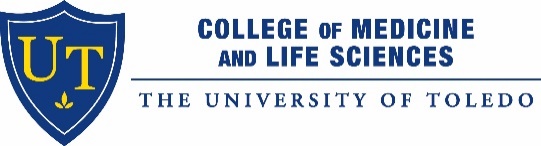 ABSENCE REQUEST FORMPlease complete all sections of this form and return it to the appropriate clerkship office for approval. If you have multiple absence requests, complete separate forms for each different rotation/site.Name:				Class Year: Email Address:      		Phone #: 	TOTAL number of absences that you have utilized this academic year: What other days have you requested off or plan to request off from this elective/clerkship? Clinical Site (list actual service where line permits):	 UTMC: 						ProMedica:  						AHEC:  Other Site: 	Scheduled activities that will be / have been missed:  Have you provided additional documentation (doctor’s note, interview invitation, etc.)?  	Yes      NoI will notify the following attendings and/or residents on the service I am assigned to of this absence: I understand that I am responsible for all clerkship/curriculum content during my absence. It is MY responsibility to contact the clerkship coordinator no later than the first day of my return to find out what the requirements are to make-up my time missed.______________________________________________________		___________________________Student Signature								Date Make-up time required 	Notes: _____________________________________________________________________________________________________________________________________________________________________________________________________________		___________________________Approval Signature: 	Clerkship Director					DateREQUEST 1Request from:		Day:    	                     Date: 	Time: 	         ALL DAYReturning on:Day:    	                     Date: 	Time:                                                                          Reason for absence:                                                             Or add a different reason:                                                                To be completed by the Clerkship Director:   Approve      DisapproveREQUEST 2Request from:		Day:    	                     Date: 	Time: 	         ALL DAYReturning on:Day:    	                     Date: 	Time: 	                                                                    Reason for absence:                                                             Or add a different reason:                                                                To be completed by the Clerkship Director:   Approve      Disapprove